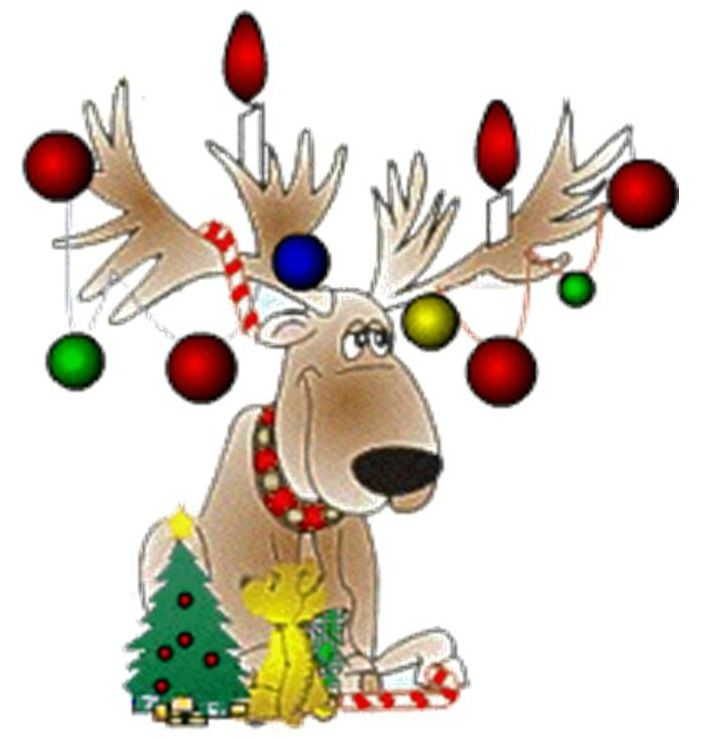 Sterling Recreation Authority PresentsA Journey Through SterlingWe are looking to create a map of Sterling to include homes that have been decorated for this Holiday Season.We ask you to send your address to jgooslin@sterlingct.us by December 15th for inclusion on a map that can be down loaded from our Town of Sterling Web site www.sterlingct.usWe encourage residents of Sterling to follow the map through town and marvel at the many homes of the season, including the display at Sterling Park. The Recreation Department plans to have Santa at the park on Sunday, December 20th from 6:00 to 8:00 P.M. for families to include in their “Journey” 